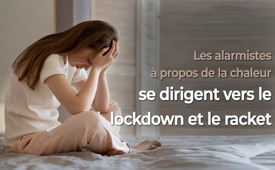 Chaleur : les alarmistes visent le confinement et l’arnaque : La liberté et la propriété en danger !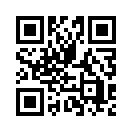 Enfin quelques jours d'été avec un temps idéal pour la baignade, et voilà que l'on recommence à parler de chaleur de manière alarmiste. Cela ne sent-il pas le confinement, les restrictions et le paiement d'indemnités climatiques encore plus élevées ?Après un printemps particulièrement frais et pluvieux, quelques jours d'été sont enfin arrivés fin juin 2024, juste à temps pour le début de l'été, avec un temps idéal pour se baigner, autour de 30 degrés. Alors que la joie commence à se répandre, les principaux médias lancent déjà une alerte à la chaleur : le ministre autrichien de la Santé Johannes Rauch se félicite du plan de protection contre la chaleur adopté par les Verts. Dans sa vidéo TikTok, il donne même des conseils de protection contre la chaleur à la population, comme s'il s'agissait des premiers jours d'été de toute l'histoire de l'humanité.

Il fait à nouveau très chaud ! C'est pourquoi nous avons présenté aujourd'hui le plan de protection contre la chaleur pour l'Autriche. La chaleur est un problème de santé croissant. Lors des journées de chaleur, vous serez à l'avenir informés encore plus précisément de ce qu'il faut faire. Par exemple : Se mettre à l'ombre. Boire suffisamment. Éviter les efforts. Se couvrir la tête et utiliser une protection solaire. Et si vous avez besoin de conseils, appelez la ligne téléphonique « chaleur ».

 Il n'est donc pas étonnant qu'il ait été la cible de moqueries acerbes pour ses leçons de morale.

Selon la deuxième chaîne de télévision allemande, il faisait 39 degrés le 20 juin dans la capitale roumaine Bucarest. Selon nos coûteux médias de qualité, les rails de chemin de fer se seraient même ramollis à Bucarest par 39 degrés et de plus en plus de personnes souhaiteraient, selon la ZDF, une meilleure protection du climat. Pardon ? Encore plus de protection climatique ? Après que les Allemands se sont vu retirer leurs centrales nucléaires et thermiques, que les chauffages au gaz et au pétrole ainsi que les voitures à moteur à combustion seront bientôt complètement supprimés et que les carburants seront taxés de manière inacceptable, à quoi ressemblerait donc une protection climatique encore plus importante ? La chaîne d'information autrichienne AUF1 ne mâche pas ses mots dans son commentaire à ce sujet : « Comme pour le Covid, il y a un système derrière tout cela : les politiques et les médias créent la peur afin de manipuler les gens et d'imposer des mesures radicales, comme les confinements de chaleur ou les interdictions de circulation. L'hystérie climatique vise à restreindre la liberté des gens et… » - attention maintenant ! « …  à abolir la propriété privée. Le Great Reset » (c'est l'agenda du Forum Economique Mondial FEM, que Klaus Schwab a présidé pendant des années) « signifie l'expropriation, la privation des droits et le contrôle total de chaque individu ». Conclusion d'AUF1 : « Nous ne devons pas sauver le climat, mais notre liberté ! » A ce sujet, regardez également notre émission « Agenda 2030 – la racine des crises mondiales. »

Mais les journées chaudes ne sont-elles pas un peu inquiétantes et ne risquent-elles pas de provoquer un effondrement du climat ? Regardez notre émission « Des Updates pour Greta ! - Les vrais tueurs du climat ». En résumé, les causes des phénomènes météorologiques extrêmes se trouvent avant tout dans les armes météorologiques.  C’est donc quelque chose de complètement différent de ce que les politiciens et les médias dominants propagent ensemble et présentent comme une raison pour faire payer des taxes climatiques.

Et d'autre part, les températures réellement mesurées et les conditions météorologiques locales parlent un langage clair : le site web electroverse.info écrit dans son rapport Electroverse du 11 juin 2024 que le mois de juin 2024 serait par exemple le 15e mois de juin le plus froid en Angleterre, du moins depuis 1659. Dans l'ensemble, ce mois aurait tendance à être plus froid que plus chaud que d’habitude. Même si le Münchner Merkur prévoit le 10 juin 2024 « l'été infernal du millénaire ».  Voir à ce sujet notre émission « Les records mondiaux de froid remettent en question le blocage de la chaleur ».

Et, un petit conseil de notre part : profitez de l'été malgré la panique liée à la chaleur, gardez votre sobriété et votre sang-froid.de hm.Sources:Message de la ZDF sur les rails souples à 39°C
https://apollo-news.net/zdf-behauptet-dass-schienen-bei-39-grad-celsius-weich-werden/

Ce n'est pas le climat qui est en danger, mais notre liberté
https://auf1.tv/nachrichten-auf1/der-klima-betrug-nicht-das-klima-ist-in-gefahr-sondern-unsere-freiheit

Un prétendu « été d'enfer »
https://www.merkur.de/deutschland/hitzewellen-europa-studie-sommer-wetter-klima-saubere-luft-zr-93086068.html

Mesures réelles de la température et conditions locales
https://electroverse.co/
https://electroverse.info/category/articles/Cela pourrait aussi vous intéresser:---Kla.TV – Des nouvelles alternatives... libres – indépendantes – non censurées...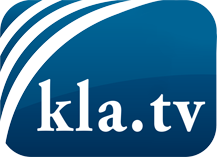 ce que les médias ne devraient pas dissimuler...peu entendu, du peuple pour le peuple...des informations régulières sur www.kla.tv/frÇa vaut la peine de rester avec nous! Vous pouvez vous abonner gratuitement à notre newsletter: www.kla.tv/abo-frAvis de sécurité:Les contre voix sont malheureusement de plus en plus censurées et réprimées. Tant que nous ne nous orientons pas en fonction des intérêts et des idéologies de la système presse, nous devons toujours nous attendre à ce que des prétextes soient recherchés pour bloquer ou supprimer Kla.TV.Alors mettez-vous dès aujourd’hui en réseau en dehors d’internet!
Cliquez ici: www.kla.tv/vernetzung&lang=frLicence:    Licence Creative Commons avec attribution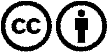 Il est permis de diffuser et d’utiliser notre matériel avec l’attribution! Toutefois, le matériel ne peut pas être utilisé hors contexte.
Cependant pour les institutions financées avec la redevance audio-visuelle, ceci n’est autorisé qu’avec notre accord. Des infractions peuvent entraîner des poursuites.